Results of Parent Questionnaire – Spring 2018  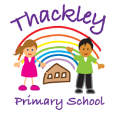 239 responses compared to 227 responses in 2017   Results in red are from the 2017 questionnaireAdditional Comments (optional)Your admin staff are a real credit to your school. Thank you for all you do on a daily basis and always with a friendly smileA lot of systems, such as the behavioural system, are not fully explained to parents when their child starts School. This creates confusion as parents can not support their children and the teaching staff at home. My child experienced some settling in issues and I did not feel that I was kept fully informed as to what the problems were or how I could help my child. I feel that communication between parents and staff at Thackley could be greatly improved, as well as making parents more a part of the community. It feels as though there is a 'them' and 'us' attitude between parents and teachers.You all do a fantastic job, keep up the good workReally pleased that my child was given a place at ThackleyI have 2 children at thackley one is doing really well and the other is struggling and doesnt want to come and I feel my concerns are not being listened to.Childs reports are extremely basic and come across almost automated with no real reference to the actual child - simply numbersWe are really pleased with all the extras the staff do- clubs/ PTA events/ educational visits. Thank you.Require more day to day feedback on progress other than short comments in his reading book etcWe are very happy with the progress both our children make here. We really love Thackley PrimaryAll good. Excellent teachers. Great community for our daughters to learn in.Communication is poorExcellent teachingI feel the mid term report is inadequate.More support when identified moderate risk of dyslexia, worried my child will struggle until upper schoolI do have some concerns about the high performing children in the class being offered extra options such as trips to a University, a book club etc and this not being made available to everyone. Though I recognise that those who achieve more than the expected standards should be rewarded, it is hard on others who never get these opportunities but work to the best of their ability. To them it can often feel like it is not worth it as they always miss out.Sometimes a sense of the teachers not seeking to understand a situation, they just take the word of the first child who comes to them. It seems that the kid that shouts first is believed which creates a culture of blame amongst the children.QuestionStrongly AgreeStrongly AgreeStrongly AgreeStrongly AgreeAgreeAgreeAgreeAgreeDisagreeDisagreeDisagreeDisagreeStrongly DisagreeStrongly DisagreeStrongly DisagreeStrongly Disagree1I believe my child is happy at Thackley. 16167%16167%14664%14664%7531%7531%7533%7533%31%31%42%42%0021%21%2I believe my child feels safe at Thackley. 18979%18979%16372%16372%5020%5020%6227%6227%0021%21%00003My child makes good progress at Thackley. 12552%12552%11048%11048%10444%10444%11048%11048%94%94%73%73%10.4%10.4%004My child is well looked after at Thackley. 16870%16870%15568%15568%7130%7130%7131%7131%0010%10%00005My child is taught well at Thackley. 13255%13255%12656%12656%10444%10444%9743%9743%31%31%42%42%00006Thackley makes sure it’s pupils are well behaved. 11649%11649%10546%10546%11849%11849%11952%11952%52%52%31%31%00007My child receives appropriate homework. 6527%6527%5826%5826%13858%13858%13961%13961%3515%3515%2812%2812%10.4%10.4%21%21%8Have you, during this academic year, made a complaint in relation to bullying? Yes it was dealt with effectivelyYes it was dealt with effectivelyYes it was dealt with effectivelyYes it was dealt with effectivelyYes but it was not dealt with effectivelyYes but it was not dealt with effectivelyYes but it was not dealt with effectivelyYes but it was not dealt with effectivelyNo complaint madeNo complaint madeNo complaint madeNo complaint madeDon’t know/no answerDon’t know/no answerDon’t know/no answerDon’t know/no answer8Have you, during this academic year, made a complaint in relation to bullying? 167%167%198%198%42%42%31%31%21791%21791%20189%20189%21%21%42%42%9Thackley is well led and managed. 12251%12251%10848%10848%11649%11649%11852%11852%10.4%10.4%10%10%000010Thackley responds well to any concerns I have raised11046%11046%9341%9341%11749%11749%12254%12254%125%125%115%115%0010%10%11I receive information from Thackley about my child’s progress. 7933%7933%7935%7935%14159%14159%12856%12856%198%198%209%209%000012How would you prefer to be informed about school activities EmailEmailEmailPrinted newsletterPrinted newsletterText messageText messageText messageWebsiteWebsiteWebsiteSocial mediaSocial mediaTwitterTwitterTwitter12How would you prefer to be informed about school activities 15264%15669%15669%6728%7834%18477%18477%16774%3414%2812%2812%2510%198%3213%3213%198%13Would you recommend Thackley to another parent? YesYesYesYesYesYesYesYesNoNoNoNoNoNoNoNo13Would you recommend Thackley to another parent? 23799%23799%23799%23799%22298%22298%22298%22298%42%42%42%42%63%63%63%63%